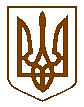 УКРАЇНАБілокриницька   сільська   радаРівненського   району    Рівненської    областіВ И К О Н А В Ч И Й       К О М І Т Е ТРІШЕННЯвід  25 серпня  2016  року                                                                              № 181Про присвоєння поштовоїадреси на житловий	 будинок	Розглянувши  заяву  гр. Мельника Івана Анатолійовича про присвоєння  поштової адреси на житловий будинок в с. Біла Криниця, Рівненського району Рівненської області, керуючись п.п. 10 п.б ст. 30 Закону України «Про місцеве самоврядування в Україні», виконавчий комітет Білокриницької сільської радиВ И Р І Ш И В :Відмінити рішення виконавчого комітету Білокриницької сільської ради №159 від 25.08.2016 року «Про присвоєння поштової адреси на земельну ділянку».Присвоїти поштову адресу на житловий будинок гр. Мельнику І.А.:                            с. Біла Криниця, вул. Коцюбинського, 28а.  Сільський голова		                               		               Т. Гончарук